
Turn Your Eyes Upon Jesus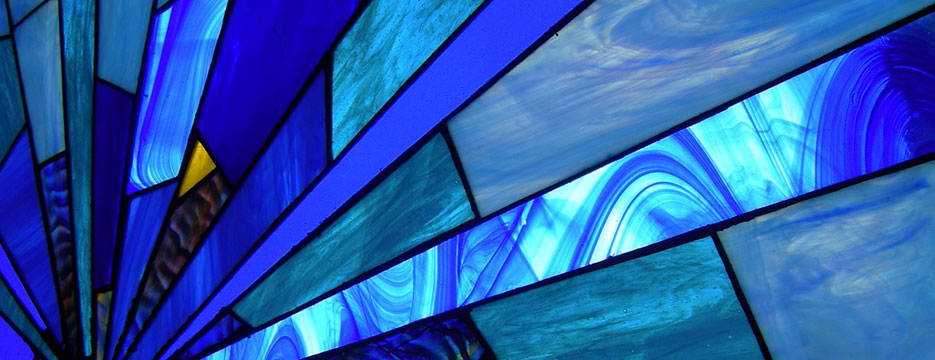 Sermon #1Looking at God’s Purposes in JesusHebrews 1:1-4Dr.  Bradford Laubinger		April 19, 2020
Introduction: Today we will see that scripture teaches us two of God’s purposes in Jesus. Notes:Jesus is the way God __________________ to us. Vv. 1-2___________________ revelation___________________ revelationNotes:Jesus is the ______________________of God's glory to us. Vv. 3-4By His _______________________By His _______________________Notes: